（様式１）　共同募金配分事業 歳末激励品交付申請書 特別児童扶養手当受給者用 ・・・「お子さんが障害認定を受けている方」安城市社会福祉協議会会長　神　谷　明　文共同募金配分事業  歳末激励品の交付を申請します。　　　　　　　　　    年     月     日※特別児童扶養手当受給者である保護者の氏名を記入してください。誓約書共同募金配分事業  歳末激励品を申請するにあたり、次のことを誓約します。１ 安城市社会福祉協議会が、安城市役所に手当受給の有無を確認することを承諾します。２ 祝品を他人に譲渡、または担保に利用しません。３ 激励品は、民生委員・児童委員の訪問により配付されることに同意します。署名                                　《 社会福祉会館周辺地図 》住所：安城市赤松町大北７８－４　　電話：０５６６－７７－２９４１来館される場合は、安城高校を目印にお越しください。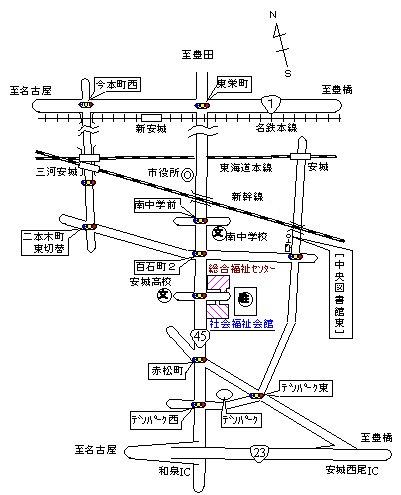 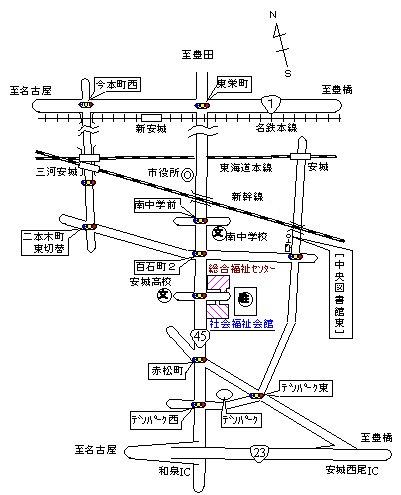 申請者〔※受給者(保護者)〕住　　所〒　　　－　　　安城市　　　　　　　町　　　　　　マンション・アパート名　　　＊申請後、住所変更があった場合は必ずご連絡ください。　　申請者〔※受給者(保護者)〕ふりがな名　　前　　　　　　　　　　　　　　　　　　　　　　　　　　　　　　　　※※本人が手書きしない場合は、記名押印して下さい。申請者〔※受給者(保護者)〕生年月日昭和・平成       年      月      日申請者〔※受給者(保護者)〕電 　 話＊連絡のとれる電話番号をご記入ください　(　携帯可　)対象児童ふりがな名　　前対象児童生年月日平成・令和       年      月      日  （ 男 ・ 女 ）対象児童ふりがな名　　前対象児童生年月日平成・令和       年      月      日  （ 男 ・ 女 ）対象児童ふりがな名　　前対象児童生年月日平成・令和       年      月      日  （ 男 ・ 女 ）事務局記入欄受付印番号事務局記入欄